Krovno postolje za kose krovove SDS 63Jedinica za pakiranje: 1 komAsortiman: 
Broj artikla: 0093.0955ALTProizvođač: MAICO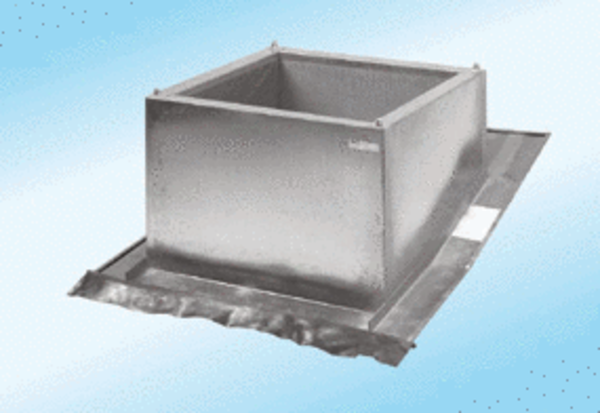 